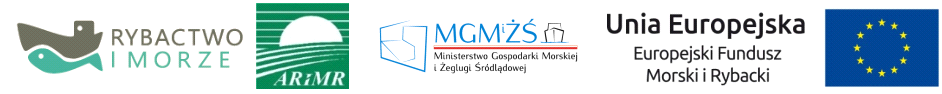 Operacja współfinansowana przez Unię Europejską ze środków finansowych Europejskiego Funduszu Morskiego i Rybackiego PROGRAM OPERACYJNY „RYBACTWO I MORZE 2014-2020”„Innowacyjny system gospodarki wodnej, azotowo-fosforowej oraz zarządzania energią elektryczną w obiekcie hodowlanym pstrąga tęczowego w systemie RAS” składanego w ramach Priorytetu 2 – Wspieranie akwakultury zrównoważonej środowiskowo, zasobooszczędnej, innowacyjnej, konkurencyjnej i opartej na wiedzy, zawartego w programie operacyjnym „Rybactwo i Morze”Umowa o dofinansowanie nr 00002-6521.1-OR1600001/17/20ZAPYTANIE OFERTOWE NA ZAKUP I DOSTAWĘ SPRZĘTU LABOLATORYJNEGOZAMAWIAJĄCY Zachodniopomorski Uniwersytet Technologiczny w Szczecinie al. Piastów 42, 71-065 Szczecin NIP: 852-254-50-56 OSOBA UPRAWNIONA DO KONTAKTU Z OFERENTAMI:Agata Korzelecka-Orkisz, tel. 513 161 188; e-mail: akorzelecka@zut.edu.plAdam Brysiewicz, tel. 507 123 787, e-mail: adam.brysiewicz@zut.edu.pl MIEJSCE DOSTAWY: 
Zachodniopomorski Uniwersytet Technologiczny w Szczecinie Wydział Nauk o Żywności i Rybactwaul. Kazimierza Królewicza 471-550 Szczecinp. 215TERMIN WYKONANIA ZAMÓWIENIA:Do 5 tygodni od daty otrzymania informacji o wyborze oferty.WARUNKI PŁATNOŚCI:
Przelew na rachunek bankowy na podstawie faktury w terminie 14 dni od daty dostawy.SPOSÓB PRZYGOTOWANIA OFERTY: 
Oferta powinna zawierać: • listę poszczególnych elementów składowych objętych ofertą; • dokładny opis parametrów; • warunki gwarancji i serwisu; • termin i warunki realizacji zamówienia (łącznie z dostawą);• cenę netto i brutto podaną w PLN (z uwzględnionymi w niej ewentualnymi rabatami) • określenie ważności oferty na minimum 4 tygodnie.• podpis osoby działającej w imieniu oferentaOferta powinna być przesłana za pośrednictwem poczty elektronicznej na adres: adam.brysiewicz@zut.edu.pl do dnia 10.09.2020 r., godz. 12:00. W tytule maila należy wpisać „Oferta Sprzęt laboratoryjny”. KRYTERIA OCENY OFERTYCena –90%Długość okresu gwarancji – 10%OPIS PRZEDMIOTU ZAMÓWIENIA:Przedmiotem zamówienia jest dostawa sprzętu laboratoryjnego:TransportKoszty transportu powinny być wliczone w cenę oferty.UWAGI!• Nie dopuszcza się składania ofert na poszczególne elementy zestawu, jedynie na komplet.• Złożenie zapytania ofertowego, jak też otrzymanie w wyniku zapytania oferty cenowej nie jest równoznaczne ze złożeniem zamówienia przez Zachodniopomorski Uniwersytet Technologiczny w Szczecinie i nie łączy się z koniecznością zawarcia przez niego umowy.• Zamawiający zastrzega sobie prawo odwołania niniejszego postępowania lub unieważnienia bez podania przyczyny.• Z tytułu odwołania lub unieważnienia postępowania uczestnikowi postępowania (Oferentowi) nie będą przysługiwać żadne roszczenia względem Zamawiającego, w tym roszczenie o zwrot kosztów złożenia oferty.• W przypadku wysłania oferty po upływie terminu składania ofert, oferty niekompletnej lub zawierającej błędy, oferta taka nie będzie rozpatrywana.• Wybór oferty najkorzystniejszej (przyjęcie oferty) nie będzie jednoznaczny z zawarciem Umowy o zamówienie. Ewentualne zawarcie pomiędzy Zamawiającym, a Oferentem oferty najkorzystniejszej Umowy o zamówienie nastąpi odrębnie w terminie związania ofertą.• Zamawiający zastrzega sobie prawo zmiany postanowień niniejszego zapytania, w szczególności w reakcji na składane wnioski, przy czym dokonanie zmian (modyfikacji) w niniejszym zapytaniu jest wyłącznym uprawnieniem Zamawiającego (Wykonawcy nie przysługuje roszczenie o dokonanie wnioskowanych zmian). Zmiany, o których mowa w niniejszym ustępie będą mogły być wykonane (będą dopuszczalne) jedynie w okresie przed upływem terminu składania ofert.• Zamawiający zakończy postępowanie bez wyboru oferty, w przypadku, kiedy cena najkorzystniejszej oferty przekroczy środki jakie Zamawiający może przeznaczyć na realizację zadania.• Oświadczam/y, iż klauzula informacyjna RODO będzie każdorazowo przekazywana osobom fizycznym, których dane osobowe zostaną ewentualnie przekazane Zamawiającemu w związku z niniejszym postępowaniem.Operacja współfinansowana przez Unię Europejską ze środków finansowych Europejskiego Funduszu Morskiego i Rybackiego PROGRAM OPERACYJNY „RYBACTWO I MORZE 2014-2020”FORMULARZ OFERTOWYDane identyfikujące składającego ofertę (nazwa firmy, a w przypadku osoby fizycznej jej imię i nazwisko): ......................................................................................................................................................NIP (jeżeli składający posiada):	...................................................Nr telefonu:	....................................................Adres poczty e-mail: ........................................................W odpowiedzi na zapytanie ofertowe Zachodniopomorskiego Uniwersytetu Technologicznego w Szczecinie na sprzęt laboratoryjny Informujemy, że  zamówienie wykonamy za cenę ryczałtową (cena za zamówienie) w wysokości: ………………….………… zł netto (słownie: …………………………………………………………………………….), + .......% VAT=………………….………… zł brutto (słownie: …………………………………………………………………………….),Podana cena jest ceną za wykonanie całego zakresu przedmiotowego i obowiązuje w ciągu ........ tygodni od momentu złożenia oferty.............................dnia ..........................                                    ..................................................                                                                                                                                                /podpis osoby lub osób uprawnionych                                                                                                                                                  do reprezentowania Wykonawcy/KLAUZULA INFORMACYJNA ADMINISTRATORA DANYCH RODOW związku z wymaganiami Rozporządzenia Parlamentu Europejskiego i Rady (UE) 2016/679 z dnia 27 kwietnia 2016 r. w sprawie ochrony osób fizycznych w związku z przetwarzaniem danych osobowych i w sprawie swobodnego przepływu takich danych oraz uchylenia dyrektywy 95/46/WE (ogólne rozporządzenie o ochronie danych), Dz. Urz. UE L 119/1 z 04.05.2016 roku (Art. 13) Zachodniopomorski Uniwersytet Technologiczny w Szczecinie informuje, że:1.Administratorem Państwa danych osobowych jest Zachodniopomorski Uniwersytet Technologiczny w Szczecinie, al. Piastów 17, 70-310 Szczecin2.Dane osobowe, które przetwarzamy to: imię i nazwisko, numer telefonu, adres e-mail, adres prowadzenia działalności gospodarczej, adres zamieszkania, NIP, REGON, PESEL oraz dane niezbędne do przeprowadzenia postępowania na wybór najkorzystniejszej oferty oraz do realizacji przyszłej umowy.3.Celem zbierania i przetwarzania danych jest przeprowadzenie postępowania na wybór najkorzystniejszej oferty, realizacja i nadzór nad wykonaniem przyszłej umowy, cele archiwizacyjne, statystyczne, dochodzenie ewentualnych należności powstałych w przyszłości oraz cele umożliwiające uprawnionym organom nadzoru lub kontroli przeprowadzenie kontroli postępowania na wybór najkorzystniejszej oferty.4.Podanie danych jest dobrowolne, lecz niezbędne do realizacji celu. 5.Przysługuje Państwu prawo dostępu do treści danych oraz ich sprostowania, usunięcia lub ograniczenia przetwarzania, a także prawo sprzeciwu wobec przetwarzania, zażądanie zaprzestania przetwarzania i przenoszenia danych.6.W przypadku gdy podstawą prawną przetwarzania danych osobowych przez Administratora jest zgoda udzielona przez Pana/Panią przysługuje Panu/Pani prawo do cofnięcia zgody w dowolnym momencie. Odwołanie zgody może zostać przesłane na adres Administratora danych, korespondencyjnie lub za pośrednictwem poczty elektronicznej. Cofnięcie zgody nie wpływa na zgodność z prawem przetwarzania, którego dokonano na podstawie zgody przed jej cofnięciem i nie dotyczy danych osobowych niezbędnych do realizacji celów, o których mowa w pkt 3. 7.Przysługuje Państwu prawo do wniesienia skargi do organu nadzorczego tj. do Prezesa Urzędu Ochrony Danych Osobowych.8.Udostępnione dane osobowe nie będą przekazywane innym odbiorcom danych osobowych, chyba że wymagać tego będą przepisy prawa lub wyrazicie Państwo na to zgodę.9.Dane udostępnione przez Panią/Pana nie będą podlegały zautomatyzowanemu podejmowaniu decyzji lub profilowaniu.10.Państwa dane osobowe nie będą przekazywane do krajów trzecich bez uprzedniego pobrania stosownej zgody w tym zakresie.11.Dane osobowe będą przechowywane przez okres niezbędny do:a)zakończenia ewentualnych kontroli poprawności przeprowadzenia przez Administratora postępowania a wybór najkorzystniejszej oferty lub, b)wykonania wzajemnych zobowiązań, lub c)czasu przedawnienia lubd)zabezpieczenia ewentualnych roszczeń lube)zgodnie z obowiązującymi przepisami prawa...................................... , dnia ........................ ..............................................................(podpis osoby upoważnionej do reprezentacji)NazwaIlośćIlośćCena1.1Autoklaw laboratoryjny pojemność: min. 12 litrówmaksymalna waga: 6 kgśrednica komory: min. 210 mmwysokość komory: min. 270 mmmaks. długość instrumentów: 268 mmmaksymalna ładowność: 4 kgtemperatura sterylizacji]: min. 126°Cczas trwania całego cyklu: ok. 22-25 minciśnienie: 1.4 barnapięcie zasilania: 230 Vmoc: min. 1250 Wczęstotliwość: 50-60 Hz;całkowita automatyzacja procesu sterylizacjiuchwyty pozwalające na łatwe przenoszeniezabezpieczenia:elektroniczny detektor wyłączający zasilanie w przypadku zbyt małej ilości wody,podwójny bezpiecznik termiczny zapobiegający niekontrolowanemu wzrostowi temperatury,sprężony system mechanicznego zamknięcia zapobiegjąca możliwości otwarcia pokrywy w czasie trwania cyklu,zabezpieczenia przed nadmiernym ciśnieniem przy nieprawidłowym załadowaniu.1 szt.1 szt.1.2Pipeta wielokanałowa elektroniczna :Zakres objętości 50–1200 µl podziałka 1.00 ul dokładność ±3,0 do ±0,5% precyzja <0,8 do <0,20% autokalibracja kanałumin. sześć trybów operacyjnychtryb MD do wielu dozowańpełne ładowanie akumulatora do max. 8hw zestawie ładowarkamin. 8 kanałów1 szt.1 szt.Końcówki do pipet automatycznych sterylne typu Eppendorf 2-200µl1 opakowanie(w opakowaniu 1000 szt.)1 opakowanie(w opakowaniu 1000 szt.)Końcówki do pipet automatycznych sterylne typu Eppendorf 50-1000µl1 opakowanie(w opakowaniu 1000 szt.)1 opakowanie(w opakowaniu 1000 szt.)Pipeta automatyczna 5mlPipeta automatyczna, zmiennopojemnościowa o pojemności od 1ml do 5ml, autoklawowalna1 szt.1 szt.Końcówki do pipet automatycznych sterylne typu Eppendorf 5 000µl3 opakowania(w opakowaniu 1000 szt.)3 opakowania(w opakowaniu 1000 szt.)Pipeta automatyczna 10mlPipeta automatyczna, zmiennopojemnościowa o pojemności od 2ml do 10ml autoklawowalna1 szt.1 szt.Końcówki do pipet automatycznych sterylne typu Eppendorf 10 000µl3 opakowania(w opakowaniu min. 200 szt.)3 opakowania(w opakowaniu min. 200 szt.)1.3Wytrząsarka platformowa baza z odpornego polistyrenupodstawa pod platformę wykonana z galwanizowanej elektrolitycznej stalizabezpieczenia przed przeładowaniemplatforma musi być wykonana z anodowego aluminium, wyposażona w zaczepy do bezpiecznego unieruchomienia wytrząsanych elementówpraca w ruchu orbitalnymmata antypoślizgowaczytelny panel kontrolnyelektroniczna kontrola prędkości, bezskokowa, łagodny startprędkość niezależna od obciążenia wytrząsarkiładowność max 15 kgtimer do 99.59 h lub praca ciągłaplatforma stalowa z otworami na uchwytystojak na próbkiuchwyty na butelki od 25 do 1000 ml1 szt.1 szt.1.4Łaźnia wodna na 8 miejsc do umiejscowienia między innymi parowniczek o fi 110 mm z krążkami redukcyjnymi: regulator temperatury, sygnalizacja uszkodzenia czujnika temperatury, sygnalizacja zbyt niskiego poziomu wody, osłona grzałek1 szt.1 szt.1.5Cieplarka laboratoryjna z naturalnym obiegiem powietrza: pojemność nie mniejsza niż około 30 l, wnętrze ze stali nierdzewnej, drzwi podwójne - wewnętrzne szklane, zewnętrzne pełne, zakres temperatury od temp. otoczenia +5°C do +100°C, alarm wizualny i dźwiękowy, pamięć wewnętrzna danych pomiarowych i programów, regulacja temp. co 0,1°C, regulator czasowo-temperaturowy, 2 półki druciane, sygnalizacja otwartych drzwi1 szt.1 szt.1.6Miernik czteroparametrowy, przenośny: pH 	0.0 do 14.0; EC 	0.00 do 4.00 mS/cm; TDS 	0 do 1999 mg/l; temperatura 	0.0 do 60.0 °Crozdzielczość pH 	0.1rozdzielczość EC 	0.01 mS/cmrozdzielczość TDS 	1 mg/lrozdzielczość temperatury 	0.1 °Cdokładność pH 	± 0,1 pHdokładność TDS 	± 2% pełnej skalidokładność temperatury 	± 0.5 °CUrządzenie musi posiadać wieloparametryczną sondą z roztworami kalibracyjnymi pH 7 (20 ml), 1500 g/l (20 ml), 1.41 mS/cm (20 ml), roztworami do czyszczenia (2x20 ml), roztworami do testów (2x20 ml) i baterią; wskaźnik stopnia sprawności baterii;przewodnik poleceń dotyczących kalibracji pH/EC/TDS;przyciski kalibracyjne ukryte co zapobiega przypadkowemu rozregulowaniu.1 szt.1 szt.1.7Łaźnia laboratoryjna zapewniająca stałą i stabilną temperaturę w komorze grzewczej: elektroniczny regulator temperatury,elektroniczny system kontroli poziomu wody, zabezpieczający przed pracą urządzenia bez wody, sygnalizacja akustyczna zbyt niskiego poziomu wody, sygnalizacja optyczna pracy grzałki, sygnalizacja optyczna uszkodzenia czujnika temperatury,  zawór spustu wody, kosz ze stali nierdzewnej na probówki śr. 28 mm, długość 170 - 200 mm, moc 1000-1500 W.1 szt.1 szt.1.8Modułowy bezrtęciowy miernik do oznaczeń BZT i pomiaru biologicznego rozkładu i zużycia tlenu. mieszadło magnetyczne, komplet 12 brązowych butelek na próby, komplet 12 główek pomiarowych, pałeczek magnetycznych, pręt do wyjmowania pałeczek, tabletki NaOH, przelewowe kolby miarowe 432 cm3,absorbent CO2, inhibitor nitryfikacji.1 szt.1 szt.1.9Lampa wymienna wielopierwiastkowa Cu Fe Mn Zn, HCL pasująca do aparatu Thermo Elemental Solaar AASeries Spectrometer niekodowana1 szt.1 szt.1.10Lampa wymienna wielopierwiastkowa Na i K, HCL pasująca do aparatu Thermo Elemental Solaar AASeries Spectrometer niekodowanaLampa wymienna wielopierwiastkowa Na i K, HCL pasująca do aparatu Thermo Elemental Solaar AASeries Spectrometer niekodowana1 szt.1.11Lampa wymienna wielopierwiastkowa Ca i Mg, pasująca do aparatu Thermo Elemental Solaar AASeries Spectrometer niekodowana, HCL do kalibracji spektrometruLampa wymienna wielopierwiastkowa Ca i Mg, pasująca do aparatu Thermo Elemental Solaar AASeries Spectrometer niekodowana, HCL do kalibracji spektrometru1 szt.